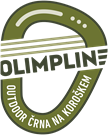 ELABORATo oblikovanju cene storitveizbirne gospodarske javne službe UPRAVLJANJE, UREJANJE IN VZDRŽEVANJE NAPRAVE ZIP-LINE NA OBMOČJU JAVNEGA TURISTIČNEGA OBJEKTAv Občini Črna na KoroškemPripravil: Matic Pečovnik, dipl. ekon. (UN)Odgovorna oseba: mag. Romana Lesjak, županjaMAJ 2022UVODObčina Črna na Koroškem je na podlagi Zakona o gospodarskih javnih službah /ZGJS/ (Uradni list RS, št. 32/93, 30/98, 127/06- ZJZP, 38/10-ZUKN in 57/11-ORZGJS40….), Odloka o izvajanju gospodarskih javnih služb v Občini Črna na Koroškem s spremembami (Uradno glasilo Slovenskih občin št. 29/18, 32/20) ter 17. člena Statuta Občine Črna na Koroškem (Uradno glasilo Slovenskih občin št. 12/2017 in 59/2017) sprejela Odlok o spremembah in dopolnitvah Odloka o občinskih gospodarskih javnih službah v občini Črna na Koroškem (Uradno glasilo slovenskih občin št. 32/2020; v nadaljevanju: Odlok) in Sklep o določitvi območja, načina in cene za izvajanje izbirne gospodarske javne službe upravljanje, urejanje in vzdrževanje naprave ZIP-LINE na območju javnega turističnega objekta (v nadaljevanju Sklep), s katerim je predpisala in  podrobneje uredila in določila izvajanje izbirne gospodarske javne službe – upravljanje, urejanje in vzdrževanje naprave ZIP-LINE na območju javnega turističnega objekta.V elaboratu je oblikovana cena izvajanja storitve izbirne gospodarske javne službe Upravljanje, urejanje in vzdrževanje naprave ZIP-LINE. Pri oblikovanju cene javnih služb se upoštevajo standardi in ukrepi za opravljanje posamezne javne službe, kakor jih opredeljujejo državni in občinski predpisi za posamezno javno službo. Cena je oblikovana skladno z metodologijo, ki jo predpisuje Uredba o metodologiji za oblikovanje cen storitev obveznih občinskih gospodarskih javnih služb varstva okolja (Uradni list RS, št. 87/12, 109/12, 76/17 in 78/19); v nadaljevanju: Uredba MEDO).Namen izdelave elaborataElaborat je dokument oblikovanja cene storitve javne službe, ki se predloži v potrditev pristojnemu občinskemu organu. Namen elaborata je izračun predračunske cene spusta po ZIP-LINE  - Olimpline. Cena  se izračuna na podlagi načrtovanega števila spustov in načrtovanih stroškov ter prihodkov izvajalca v letu 2022. Obračunsko obdobje v Uredbi MEDO ni opredeljeno. Cena se oblikuje za obdobje enega leta. IZBIRNA GOSPODARSKA JAVNA SLUŽBA - UPRAVLJANJE, UREJANJE IN VZDRŽEVANJE NAPRAVE ZIP-LINEIzbirna gospodarska javna služba – upravljanje, urejanje in vzdrževanje naprave ZIP-LINE se izvaja na območju javnega turističnega objekta, ki predstavlja območje, kjer je vzpostavljena naprava ZIP-LINE - od Navrškega vrha (parc. št. 753/1  k.o. Podpeca), kjer se nahaja startna ploščad z ustreznimi napravami, do kmetije Kogelnik (parc. št. 407 k.o. Ludranski vrh), kjer se nahaja ciljna ploščad z ustreznimi napravami.Občinska izbirna gospodarska javna služba - upravljanje, urejanje in vzdrževanje naprave ZIP-LINE na območju javnega turističnega objekta se izvaja v okviru režijskega obrata Občine Črna na Koroškem. V okviru obstoječih delovnih mest in zaposlenih oseb v režijskem obratu se izvaja tekoče urejanje območja in manjša vzdrževalna dela.Za izvajanje spustov po jeklenici je Občina Črna na Koroškem sklenila pogodbo z zunanjim izvajalcem, na osnovi opravljenega javnega poziva in pridobljenih ponudb.Redne letne preglede in certificiranje jeklenice ter vseh naprav in sistemov za delovanje ZIP-LINE izvaja zunanji pooblaščeni izvajalec na osnovi pridobljene ponudbe in izdane naročilnice.ELEMENTI ELABORATAPri oblikovanju cene storitve v letu 2022 so upoštevani načrtovani stroški in načrtovane količine opravljenih storitev, ki temeljijo na stroških in količinah iz leta 2021 z upoštevanimi predvidenimi spremembami v letu 2022. Na podlagi predračunske lastne cene občina s potrditvijo določi potrjeno ceno izbirne javne službe. Če se ob potrditvi cene pristojni občinski organ odloči, da potrjena cena ne pokriva celotnih stroškov, mora za razliko občina oblikovati subvencijo iz proračuna občine. Stroške, ki se pokrijejo iz subvencije ter višino subvencije določi občinski svet Občine Črna na Koroškem. Upravičene stroške občina presoja na podlagi predloženih finančnih načrtov izvajalca in dobre poslovne prakse.Izvajalec na svojih spletnih straneh ter na krajevno običajen način objavi cenik s potrjeno ceno, znižano za morebitno subvencijo, t.j. tako imenovano zaračunano ceno, ki jo plača uporabnik.Za enoto količine v okviru izbirne javne službe je določena obračunska enota »spust«.Predračunska in obračunska količina in stroški opravljenih storitev javne službe za preteklo obračunsko obdobjeKoličina opravljenih storitev se meri po enoti število spustov po Olimpline. Leto 2021 predstavlja obdobje celotnega leta, od januarja do decembra.Tabela 1: Predračunska in obračunska količina storitev v letu 2021Vir: Sklep o določitvi območja, načina in cene za izvajanje izbirne gospodarske javne službe upravljanje, urejanje in vzdrževanje naprave ZIP-LINE na območju javnega turističnega objekta in podatek o številu spustov na podlagi evidenc za leto 2021Po uspešnem prvem letu delovanja jeklenice Olimpline, smo v drugem letu planirali 2.500 spustov. Realizirana količina spustov je bila za 21,84 % višja in sicer smo v letu 2021 izvedli 3.046 vseh spustov. Največ spustov smo zabeležili v mesecu avgustu – 978, kar je pričakovano, saj se v občini odvija turistični teden, ki je privabil številne turiste na adrenalinski spust.Grafikon 1: Evidenca števila spustov po mesecih v letu 2021 za obdobje januar-decemberPredračunski in obračunski stroški so za leto 2021 podani v tabeli 2. Tabela 2: Predračunski in obračunski stroški storitev v letu 2021 (v EUR)Vir: Rebalans Občine Črna na Koroškem za leto 2021 in Zaključni račun Občine Črna na Koroškem za leto 2021 V letu 2021smo realizirali 80,40 % vseh načrtovanih odhodkov na postavki 14031 – Vzdrževanje in upravljanje ZIP LINE. Konte, kjer so knjižene založniške in tiskarske storitve, tekoče vzdrževanje, druge najemnine, zakupnine in licenčnine in drugi operativni odhodki smo realizirali v celoti – 100 %. Pri tiskarskih storitvah smo večji del realizirali z računom podjetja Sans s.p., kjer so nam izdelali celostno podobo vizualnih komunikacij in oblikovanje vseh potrebnih materialov za promocijo Outdoor parka, za obdobje enega leta, preostal del pa je bil namenjen za tisk darilnih bonov oz. vstopnic za Olimpline. Za stroške oglaševalskih storitev v letu 2021 nismo  porabili finančnih sredstev, saj je k dobremu obisku veliko pripomoglo dejstvo, da so lahko obiskovalci pri spustu po jeklenici uporabili turistične bone, tako da je število spustov že brez dodatnih vlaganj v promocijske aktivnosti preseglo načrtovano število spustov v letu 2021. Prav tako nismo organizirali posebnih dogodkov, kjer bi sredstva namenili za pogostitev gostov.Stroški podjetja A-Max d.o.o. so prikazani pod kontom drugi splošni material in storitve. Dne 22.06.2020 smo s podjetjenm A-MaX d.o.o. sklenili pogodbo o izvajanju storitve – spust po jeklenici Zip-line Črna na Koroškem. S pogodbeno stranko smo se sporazumno dogovorili, da znaša cena za izvajanje storitve spusta po jeklenici 24,00 EUR na osebo z že vključenim DDV-jem. V letu 2021 smo uvedli tudi posodobljen cenik, kjer smo uvedli popuste za družine in večje skupine. Popust se prav tako prizna učencem, dijakom, študentom, vojakom, gasilcem, zdravstvenim delavcem, invalidom, gostom Geoparka Karavanke in določenim turističnim operaterjem.  Podjetje A-MAX d.o.o. je tako v letu 2021 prejelo 39.359,90 EUR. Znesek izplačila podjetju je bil v letu 2021 nižji, saj smo za obiskovalce uredili plačilo s turističnimi boni, na podlagi katerih nam je podjetje A-Max d.o.o. izdajalo dobropise, prav tako pa odhodke do podjetja znižujejo že zgoraj omenjeni popusti, kjer izvajalcu za takšne primere plačamo sorazmerno nižjo ceno.Za električno energijo v turistični pisarni smo namenili 503,67 EUR in s tem realizirali 98,80 % sredstev, za odvoz smeti pa 107,19 EUR oz. 97,50 % sredstev. Za redno vzdrževanje celotnega objekta smo skozi celotno leto 2021 porabili 7.696,92 EUR, katerega je opravljal režijski obrat občine.Zavarovalna premija po polici pri Zavarovalnici Sava je znašala 1.051,81 EUR. Tekoče vzdrževanje druge opreme, kjer smo sredstva porabili za nadgradnjo blagajne v turistični pisarni pa je za leto 2021 znašalo 53,68 EUR. Za vzdrževanje opreme smo porabili tudi sredstva za menjavo gurtne, vzmeti in reden servis, katerega nam je opravilo podjetje Vevrca d.o.o. Celoten znesek porabljenih sredstev za te namene je znašal 4.790,94 EUR.Na kontu drugih zakupnin in najemnin smo s podjetjem Sigmateh d.o.o. nadgradili in posodobili razvoj e-rezervacij terminov spusta po jeklenici. V turistični pisarni so pri povečanem obsegu dela, predvsem v poletnih mesecih delo opravljali tudi študenti, za katere smo namenili 3.988,98 EUR. Drugi operativni odhodki po večini predstavljajo provizije do podjetja Narda-Kareta turizem d.o.o., katera znaša 10 % na posameznega obiskovalca Olimpline-a. V letu 2021 smo na startni ploščadi Olimpline postavili nadstrešnica, katero je izdelal režijski obrat občine Črna na Koroškem. Stroški so znašali 12.295,08 EUR. Prihodki od prodanih kart v letu 2021V letu 2021 je znašal prihodek od prodanih kart 81.684,21 EUR.Predračunska količina in stroški opravljenih storitev javne službe za prihodnje obračunsko obdobjePredračunska količina opravljenih storitev (načrtovano število spustov) za leto 2022  je 2.500 spustov.Tabela 3: Predračunska količina storitev v letu 2022Celotni načrtovani predračunski stroški (za leto 2022) znašajo 100.000,00 €. Predračunski stroški so podrobneje predstavljeni v Tabeli 4.Tabela 4: Predračunski stroški storitev v letu 2022 (v EUR)Vir: Proračun občine Črna na Koroškem za leto 2022 in plan rebalansa proračuna 2022Na podlagi realiziranih stroškov v letu 2020 in 2021 smo izvedli predračunske stroške za tekoče leto. Stroški se bodo v mesecu juniju z rebalansom nekoliko spremenili, saj lahko sedaj na podlagi pridobljenih ponudb in nekaterih že nastalih stroškov lažje načrtujemo višino sredstev, ki bodo potrebna za izvajanje spustov po jeklenici.Za samo izvajanje spustov planiramo stroške v višini 60.000 EUR. Za vsak spust (brez popusta), ki ga izvedemo plačamo podjetu A-MAX d.o.o. 24,00 EUR/osebo. Pri stroških smo upoštevali planirano število spustov v višini 2.500, enako kot v letu 2021. Cena je izračunana na podlagi spusta, v katerega ni vključen popust (polna cena). Z mesecem junijem, bomo v turistični pisarni zaposlili delavca, katerega okvirno plačo bomo umestili v rebalans proračuna 2022, prav tako bomo pri izračunu stroškov upoštevali delež plač finančno-računovodske službe, katera prav tako opravlja dela za potrebe Olimpline. V letu 2022 se zaključujejo dela na cesti do ciljne ploščadi Olimpline, vendar le ta ni všteta v izračun, saj gre za investicijo, katera se amortizira in ni del elaborata za oblikovanje cene.Prihodki od prodanih kart v letu 2022V letu 2022 je planiranih 100.000,00 EUR prihodkov iz naslova prodanih kart.Izračun predračunske cene storitev za prihodnje obračunsko obdobjeCena za izvajanje izbirne gospodarske javne službe - upravljanje, urejanje in vzdrževanje naprave ZIP-LINE je bila v prvem letu oblikovana na osnovi pridobljenih znanih podatkov in ocenjenih vrednosti stroškov in je vsebovala naslednje kategorije stroškov:Založniške in tiskarske storitveStroški oglaševalksih storitevHranaDrugi splošni material (izvajanje spustov)Drobni inventarElektrična energijaOdvoz smetiTekoče vzdrževanje objektovZavarovalne premijeTekoče vzdrževanje opremeDrugi izdatkiNajemnineDelo prek študentskega servisa	V letu 2021 je bila potrjena cena v višini 40,00 EUR za obdobje enega leta.Cena za izvajanje izbirne gospodarske javne službe upravljanje, urejanje in vzdrževanje naprave ZIP-LINE je v drugem letu oblikovana na osnovi znanih podatkov in vrednosti stroškov iz prvega leta poslovanja  in vsebuje iste kategorije stroškov, kot v preteklem letu.Za pokritje navedenih stroškov se ob predpostavki, da se letno po jeklenici spusti 2.500 oseb, za spust po jeklenici  za obdobje enega leta določi cena  40,00 EUR/osebo.Stroške amortizacije bo obračunavala Občina Črna na Koroškem. Strošek amortizacije Outdoor parka – Zip line je do konca leta 2021 znašal 37.258,26 EUR.ZAKLJUČEKPREDLOG SKLEPA O DOLOČITVI CENE ZA SPUST PO OLIMPLINENa podlagi  Zakona o gospodarskih javnih službah /ZGJS/ (Uradni list RS, št. 32/93, 30/98, 127/06- ZJZP, 38/10-ZUKN in 57/11-ORZGJS40….), Odloka o izvajanju gospodarskih javnih služb v Občini Črna na Koroškem s spremembami (Uradno glasilo Slovenskih občin št. 29/18, 32/20) ter 17. člena Statuta Občine Črna na Koroškem (Uradno glasilo Slovenskih občin št. 12/2017 in 59/2017) je občinski svet Občine Črna na Koroškem na svoji ___ redni seji dne _____________ sprejel naslednjiSKLEP o spremembah in dopolnitvahSklepa o določitvi območja, načina in cene za izvajanje izbirne gospodarske javne službe upravljanje, urejanje in vzdrževanje naprave ZIP-LINE na območju javnega turističnega objektačlen(1) Občinski svet Občine Črna na Koroškem je na svoji 10. redi seji dne 23.6.2020 sprejel Sklep o določitvi območja, načina in cene za izvajanje izbirne gospodarske javne službe upravljanje, urejanje in vzdrževanje naprave ZIP-LINE na območju javnega turističnega objekta (v nadaljevanju:Sklep), v katerem je potrdil ceno za spust po jeklenici za obdobje 1 leta.(2) V skladu z določili drugega odstavka 4. člena Sklepa občinski svet potrdi ceno za spust po jeklenici za prihodnje obdobje, kot je določeno v nadaljevanju tega Sklepa o spremembah in dopolnitvah Sklepa. členSpremeni se  4. člen Sklepa, tako da se glasi:(1) Pri oblikovanju cen javnih služb se upoštevajo standardi in ukrepi za opravljanje posamezne javne službe, kakor jih opredeljujejo državni in občinski predpisi za posamezno javno službo.(2)Cena za izvajanje izbirne gospodarske javne službe upravljanje, urejanje in vzdrževanje naprave ZIP-LINE je v tretjem letu oblikovana na osnovi znanih podatkov in vrednosti stroškov iz prvih dveh let poslovanja  in vsebuje naslednje kategorije in ocenjene višine stroškov:Založniške in tiskarske storitve       		 1.750,00 EUR	Stroški oglaševalskih storitev 			1.500,00 EUR	 	          Drugi splošni material (izvajanje spustov)	60.000,00 EUR		     Drobni inventar				           500,00 EURElektrična energija				           1.000,00 EUROdvoz smeti						110,00 EURTekoče vzdrževanje objektov			7.000,00 EURZavarovalne premije				2.000,00 EUR		Tekoče vzdrževanje druge opreme		100,00 EURDrugi izdatki						3.540,00 EUR	Najemnine						2.000,00 EURPlačilo za delo prek študentskega servisa	7.000,00 EURPLAČE (zaposlen v TIC)				9.000,00 EURPLAČE (finančno-računovodska služba)	4.500,00 EURSKUPAJ					         100.000,00 EURStroške amortizacije bo obračunavala Občina Črna na Koroškem.Za pokritje navedenih stroškov se ob predpostavki, da se letno po jeklenici spusti 2500 oseb, za spust po jeklenici določi cena 40,00 €/osebo.členSpremeni se 5. člen Sklepa, tako da se glasi:Cena, ki jo s tem sklepom določi občinski svet velja eno (1) leto, po tem obdobju pa se ponovno izdela natančen elaborat ob smiselni uporabi veljavne Uredbe o metodologiji za oblikovanje cen storitev obveznih občinskih gospodarskih javnih služb.Ceno storitve predlaga izvajalec javne službe z elaboratom, ki ga predloži občinskemu svetu v potrditev.Če se ob potrditvi cene pristojni občinski organ odloči, da potrjena cena ne pokriva celotnih stroškov, mora za razliko občina oblikovati subvencijo iz proračuna občine.Stroške, ki se pokrijejo iz subvencije ter višino subvencije določi občinski svet Občine Črna na Koroškem.Upravičene stroške občina presoja na podlagi predloženih finančnih načrtov izvajalca in dobre poslovne prakse.členTa sklep velja od sprejema na občinskem svetu in se uporablja za obdobje prihodnjega - 1 leta izvajanja izbirne gospodarske javne službe upravljanje, urejanje in vzdrževanje naprave ZIP-LINE na območju javnega turističnega objekta.Štev.:Datum:								Občina Črna na Koroškem							    Mag. Romana LESJAK, županja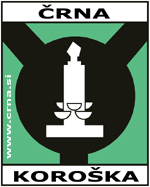 Občina ČRNA NA KOROŠKEMCenter 1012393 ČRNA NA KOROŠKEMTelefon: 02 870 48 10Fax:       02 870 48 21e-mail:   obcina@crna.siPREDRAČUNSKA KOLIČINA – število spustov (plan)OBRAČUNSKA KOLIČINA  - število spustov(dejanska količina)INDEKS obračun./predrač.2.5003.046121,84 VRSTA STROŠKAVELJAVNI PRORAČUN PO REBALANSU 2021 (v EUR)ZAKLJUČNI RAČUN 2021 (v EUR)INDEKS Rebalans 2021/Zaključni račun 2021Založniške in tiskarske storitve6.985,686.985,68100,0Stroški oglaševalskih storitev in stroški objav2.800,000,000,0Hrana, storitve menz in restavracij500,000,000,0Drugi splošni material in storitve50.434,4241.274,1781,80Drobni inventar500,0029,185,80Električna energija510,00503,6798,80   Odvoz smeti110,00107,1997,50Tekoče vzdrževanje drugih objektov7.696,927.696,92100,00Zavarovalne premije za objekte1.200,001.051,8187,70Tekoče vzdrževanje druge opreme60,0053,6889,50Drugi izdatki za tekoče vzdrževanje in zavarovanje5.570,004.790,9486,00Druge najemnine, zakupnine in licenčnine1.561,241.561,24100,00Plačilo za delo prek študentskega servisa7.000,003.988,9857,00Drugi operativni odhodki71,7471,74100,00Novogradnje15.000,0012.295,0882,00SKUPAJ100.000,0080.410,2880,40PREDRAČUNSKA KOLIČINA – število spustov (plan)2.500VRSTA STROŠKAPREDRAČUNSKI STROŠKI NAČRTOVANI V PRORAČLUNU OBČINE ZA LETO 2022 (v €)STROŠKI, KI JIH BOMO VKLJUČILI V REBALANS PRORAČUNA V MESECU JUNIJUZaložniške in tiskarske storitve250,001.750,00Stroški oglaševalskih storitev3.000,001.500,00Hrana500,000,00Drugi splošni material (izvajanje spustov)60.000,0060.000,00Drobni inventar2.000,00500,00Električna energija1.000,001.000,00       Odvoz smeti110,00110,00Tekoče vzdrževanje objektov7.000,007.000,00Zavarovalne premije2.000,002.000,00Tekoče vzdrževanje opreme140,00100,00Drugi izdatki za tekoče vzdrževanje in zavarovanje15.000,003.540,00Druge najemnine, zakupnine in licenčnine2.000,002.000,00Delo prek študentskega servisa7.000,007.000,00PLAČE (zaposlen v TIC)9.000,00PLAČE (finančno-računovodska služba)4.500,00SKUPAJ100.000,00100.000,00